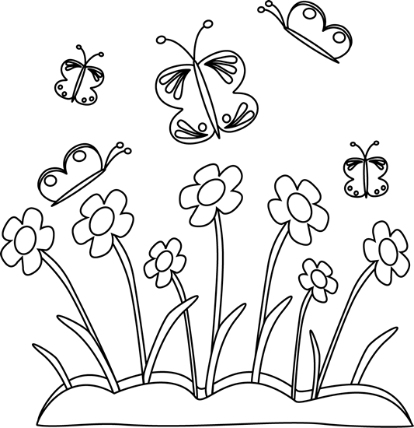 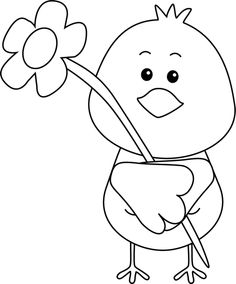 Homework will be cancelled this week and next week for Spring Break.  Homework will resume on April 29th.  We hope everyone has a safe and relaxing Spring Break.  Homework will be cancelled this week and next week for Spring Break.  Homework will resume on April 29th.  We hope everyone has a safe and relaxing Spring Break.  